АЗБУКА ИНСТРУМЕНТАПродажа строительного и промышленного оборудования.г. Новосибирск, ул.Бетонная, 2т. (383) 212-44-77, 212-41-77, факс: 362-05-36, 362-10-36www.stroika911.ru _________________________________________________________________________________Виброрейки профиль 100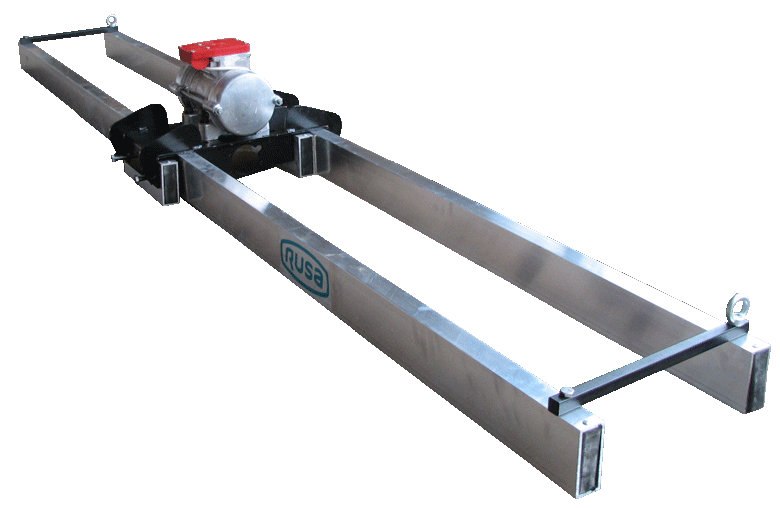 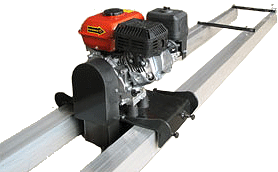 МодельДлина, мДвигатель, В, бензинМощность, кВт (л.с.)Масса, кгСтоимость, руб. Виброрейки, площадочный вибратор Виброрейки, площадочный вибратор Виброрейки, площадочный вибратор Виброрейки, площадочный вибратор Виброрейки, площадочный вибратор Виброрейки, площадочный вибратор ВР-2 (220)22200,253415 615ВР-3 (220)32200,254016 856ВР-4 (220)42200,254520487ВР-5 (220)52200,255124 080ВР-6 (220)62200,255626 939ВР 2242 или 3800,253413 863ВР 3342 или 3800,254015 105ВР 4442 или 3800,254518 735ВР 5542 или 3800,255122 979ВР 6642 или 3800,255625 188Телескопические, площадочный вибраторТелескопические, площадочный вибраторТелескопические, площадочный вибраторТелескопические, площадочный вибраторТелескопические, площадочный вибраторТелескопические, площадочный вибраторВР 2-3,52-3,52200,254923 912ВР 2,5-4,52,5-4,52200,255526 420ВР 3-53-52200,256028 540ВР 3,5-63,5-62200,256632 033ВР 4-74-72200,257136 630ВР 5-85-82200,258240 530ВР 2-3,52-3,542 или 3800,254921 030ВР 2,5-4,52,5-4,542 или 3800,255524 668ВР 3-53-542 или 3800,256026 790ВР 3,5-63,5-642 или 3800,256630 280ВР 4-74-742 или 3800,257134 875ВР 5-85-842 или 3800,258238 780Жесткие с бензиновым двигателем Жесткие с бензиновым двигателем Жесткие с бензиновым двигателем Жесткие с бензиновым двигателем Жесткие с бензиновым двигателем Жесткие с бензиновым двигателем ВРб 22160 F или Honda2.9 (4)4430 756  / 45 690ВРб 33160 F или Honda2.9 (4)4931 996 / 45 932ВРб 44160 F или Honda2.9 (4)5535 630 / 50 563ВРб 55160 F или Honda2.9 (4)6040 767 / 55 700ВРб 66160 F или Honda2.9 (4)6644 655 / 59 590Телескопические с бензиновым двигателемТелескопические с бензиновым двигателемТелескопические с бензиновым двигателемТелескопические с бензиновым двигателемТелескопические с бензиновым двигателемТелескопические с бензиновым двигателемВРб 2-3,52-3,5160 F или Honda2.9 (4)5736 490 / 52 973ВРб 2,5-4,52,5-4,5160 F или Honda2.9 (4)6239 500 / 55 980ВРб 3-53-5160 F или Honda2.9 (4)6842 650 / 59 130ВРб 3,5-63,5-6160 F или Honda2.9 (4)7347175 / 63 654ВРб 4-74-7160 F или Honda2.9 (4)7951767 / 68 250ВРб 5-85-8160 F или Honda2.9 (4)9056 700 / 73 180